FICHA DE ACTIVIDAD – CURSO FORMACIÓN DEL PROFESORADOFiltro de correo antispamTECNOLOGIAS DE LA INFORMACIÓN Y LA COMUNICACIÓN IIMIGUEL ANGEL DEL CURA VARASIES Villablanca23/02/23Fostering Artificial Intelligence at Schools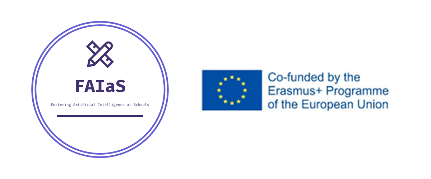 FAIaS – Ficha de actividadFAIaS – Ficha de actividadFAIaS – Ficha de actividadNombre de la actividadAsignatura y nivel educativon . de alumnos/grupoFiltro de correo antispamTecnologías de la información y la comunicación II (2º Bachillerato)21ObjetivosObjetivosObjetivosConseguir que los alumnos analicen los correos spam que tienen en sus cuentas de correo personales y entienda como los sistemas de correo detectan el spam de manera automática y mueven los correos a las bandejas de spam. Aprender a detectar correos de phishing para evitar estafas ante un posible fallo de un filtro antispam.Conseguir que los alumnos analicen los correos spam que tienen en sus cuentas de correo personales y entienda como los sistemas de correo detectan el spam de manera automática y mueven los correos a las bandejas de spam. Aprender a detectar correos de phishing para evitar estafas ante un posible fallo de un filtro antispam.Conseguir que los alumnos analicen los correos spam que tienen en sus cuentas de correo personales y entienda como los sistemas de correo detectan el spam de manera automática y mueven los correos a las bandejas de spam. Aprender a detectar correos de phishing para evitar estafas ante un posible fallo de un filtro antispam.ContextualizaciónContextualizaciónContextualizaciónDurante la actividad los alumnos desarrollaran su Comunicación lingüística al analizar los correos personales que están en sus bandejas de spam e introducir las palabras clave en la aplicación LearningML para crear un modelo y posterior programación de la misma para que un sprite de Scratch le indique si introduciendo el contenido de un correo es spam o no desarrollado así la competencia digital. También desarrollaran su sentido de iniciativa y espíritu emprendedor por si en un futuro crean una empresa y quieren realizar una campaña de marketing ya sabrán que palabras tienen que evitar si desean que su campaña tenga éxito.Durante la actividad los alumnos desarrollaran su Comunicación lingüística al analizar los correos personales que están en sus bandejas de spam e introducir las palabras clave en la aplicación LearningML para crear un modelo y posterior programación de la misma para que un sprite de Scratch le indique si introduciendo el contenido de un correo es spam o no desarrollado así la competencia digital. También desarrollaran su sentido de iniciativa y espíritu emprendedor por si en un futuro crean una empresa y quieren realizar una campaña de marketing ya sabrán que palabras tienen que evitar si desean que su campaña tenga éxito.Durante la actividad los alumnos desarrollaran su Comunicación lingüística al analizar los correos personales que están en sus bandejas de spam e introducir las palabras clave en la aplicación LearningML para crear un modelo y posterior programación de la misma para que un sprite de Scratch le indique si introduciendo el contenido de un correo es spam o no desarrollado así la competencia digital. También desarrollaran su sentido de iniciativa y espíritu emprendedor por si en un futuro crean una empresa y quieren realizar una campaña de marketing ya sabrán que palabras tienen que evitar si desean que su campaña tenga éxito.Enunciado de la actividadEnunciado de la actividadEnunciado de la actividadCada uno de los alumnos de la clase de 2º de Bachillerato de la asignatura TICO II buscará en sus correos personales correos spam para analizarlos y detectar palabras clave que utilizar posteriormente para crear el modelo de inteligencia artificial con LearningML y su posterior programación.Cada uno de los alumnos de la clase de 2º de Bachillerato de la asignatura TICO II buscará en sus correos personales correos spam para analizarlos y detectar palabras clave que utilizar posteriormente para crear el modelo de inteligencia artificial con LearningML y su posterior programación.Cada uno de los alumnos de la clase de 2º de Bachillerato de la asignatura TICO II buscará en sus correos personales correos spam para analizarlos y detectar palabras clave que utilizar posteriormente para crear el modelo de inteligencia artificial con LearningML y su posterior programación.TemporizaciónTemporizaciónTemporizaciónSesión 1: Explicación teórica de los conceptos de phishing, spam. Entrar en el correo personal y analizar los correos spam para detectar palabras clave.
Sesión 2: Introducción de Inteligencia artificial y aprendizaje de la herramienta LearningML.
Sesión 3: Creación del modelo con LearningML y programación con Scratch.Sesión 4: Exposición de los resultados ante los compañeros. Ver si correos de otros compañeros son detectados también como spam.Sesión 1: Explicación teórica de los conceptos de phishing, spam. Entrar en el correo personal y analizar los correos spam para detectar palabras clave.
Sesión 2: Introducción de Inteligencia artificial y aprendizaje de la herramienta LearningML.
Sesión 3: Creación del modelo con LearningML y programación con Scratch.Sesión 4: Exposición de los resultados ante los compañeros. Ver si correos de otros compañeros son detectados también como spam.Sesión 1: Explicación teórica de los conceptos de phishing, spam. Entrar en el correo personal y analizar los correos spam para detectar palabras clave.
Sesión 2: Introducción de Inteligencia artificial y aprendizaje de la herramienta LearningML.
Sesión 3: Creación del modelo con LearningML y programación con Scratch.Sesión 4: Exposición de los resultados ante los compañeros. Ver si correos de otros compañeros son detectados también como spam.Uso de Inteligencia ArtificialLos alumnos utilizarán la herramienta LearningML en su modalidad de reconocimiento de textos para crear un modelo y su posterior programación con la Scratch de LearningML.Descripción VisualTrabajo en LearningMLA desarrollar por el alumnadoTrabajo en Scrach de LaerningML
A desarrollar por el alumnadoReflexión y capacidad críticaAquí se pueden incluir preguntas dirigidas a que el alumnado reflexione sobre la actividad, en especial el uso de IA y cómo afecta al tema tratadoCriterios de evaluaciónIntroducir 5 correos personales y 5 correos de los compañeros. Por cada correo que te detecte de manera correcta (los correos tienen que ser spam y correos no spam) se sumará un punto.Materiales y licenciaAula del centro con ordenadores portátiles, webcam y conexión a internet.Aula virtual de TICO II del IES Villablanca 
https://aulavirtual3.educa.madrid.org/ies.villablanca.madrid/course/view.php?id=1831#section-11 

Amenaza informáticas: https://www.youtube.com/watch?v=HvHpHW7I2qI Poniendo a prueba sus habilidades iniciales para detectar el phishing con el siguiente test online
https://phishingquiz.withgoogle.com/?hl=es Inteligencia artificial
Que es la IA http://cloud.educa.madrid.org/index.php/s/fQAhLiErTKhoXuC 
IA y Sesgo: http://cloud.educa.madrid.org/index.php/s/cggnXltXYgMAnPY Learning ML 
Web oficial: https://web.learningml.org/
Aprender LearninML: https://web.learningml.org/aprender/
Reconocimiento de textos con Learning ML: https://www.youtube.com/watch?v=KXDUkTlvIM4Listado de recursosLista completa de recursos (externos) sobre la temática y las herramientas utilizadasInformación adicionalVídeo de presentación de la actividad.https://www.youtube.com/watch?v=rWh9Ytg-s-c 